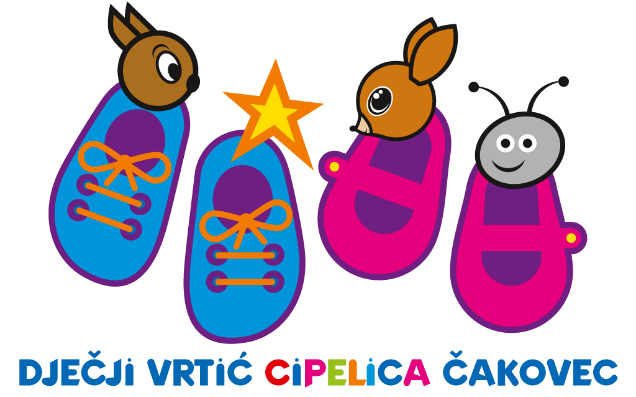 KONAČNI REZULTATI UPISA U PEDAGOŠKU GODINU 2022./2023.Konačna lista prikazuje šifru zahtjeva djeteta s brojem ostvarenih bodova, te datum i vremenom inicijalnog razgovora. Za djecu na Listi čekanja postupa se sukladno čl. 19. Pravilnika o upisima i mjerilima upisa djece u Dječji vrtić Cipelica.Roditelj/skrbnik obavezan je uz prisustvo djeteta obaviti INICIJALNI RAZGOVOR u Ustanovi koji provodi stručni suradnik. Na inicijalni razgovor roditelji donose liječničku potvrdu i presliku iskaznice imunizacije. Liječničke potvrde za novoupisanu djecu koje roditelji nisu dostavili na inicijalnom razgovoru, potrebno je dostaviti u tajništvo Dječjeg vrtića Cipelica, Vukovarska 15, Čakovec, najkasnije do 25.8.2022. godine.MJESTO ODRŽAVANJA INICIJALNIH RAZGOVORA:Inicijalni razgovor za djecu upisanu u jaslice MO „Cipelica“ provoditi će zdravstvena voditeljica Branka Ivaci (mob. 091/391 5002) u Matičnom objektu, Vukovarska 15.Inicijalni razgovor za djecu vrtićke dobi upisanu u PO „Zvjezdice“, PO „Mrav“, MO „Cipelica“ provoditi će stručni suradnik- pedagog Valentina Zadravec (mob. 091/3915001)  u Matičnom objektu, Vukovarska 15.Inicijalni razgovor za djecu jasličke i vrtićke dobi upisanu u PO “Vjeverica“ i PO „Bambi“ provoditi će stručna suradnica- psihologinja Eleonora Glavina (mob. 091/3915013) i stručna suradnica- logopedinja Adela Petriš (mob. 091/3915012) u Područnom objektu „Vjeverica“, ZAVNOH-a 24a.Na inicijalnom razgovoru roditelje će se uputiti na preuzimanje ugovora, suglasnosti o fotografiranju te izjava o dovođenju i odvođenju djeteta u/iz vrtića. KONAČNA LISTA (23. lipanj 2022. godine)MATIČNI OBJEKT CIPELICA- JASLICENAPOMENA: Šifre starih polaznika su šifre s uplatnicaNAPOMENA: Šifre starih polaznika su šifre s uplatnicaMATIČNI OBJEKT CIPELICALISTA ČEKANJA- JASLICESTAROST DJETETA                 VANJSKE OPĆINE                              NEDOSTATATAK(čl. 10., st. 2 Pravilnika)            ( čl. 12., st. 1. i 3. Pravilnika)           SMJEŠTAJNIH KAPACITETA1054586          	                     7727914	                                       39872904374785	                                4724916	                                       04389746186502	                                61860407158726	                                53555326083089	                                29914836793463	                                22601775260285	                                8470522 6166376	                                5222449842818637779682559883626455868551784001758MATIČNI OBJEKT CIPELICA- VRTIĆNAPOMENA: Šifre starih polaznika su šifre s uplatnicaNAPOMENA: Šifre starih polaznika su šifre s uplatnicaNAPOMENA: Šifre starih polaznika su šifre s uplatnicaNAPOMENA: Šifre starih polaznika su šifre s uplatnicaNAPOMENA: Šifre starih polaznika su šifre s uplatnicaNAPOMENA: Šifre starih polaznika su šifre s uplatnicaMATIČNI OBJEKT CIPELICALISTA ČEKANJA- VRTIĆSTAROST DJETETA                  VANJSKE OPĆINE                             NEDOSTATAK(čl. 10., st. 2 Pravilnika)          ( čl. 12., st. 1. i 3. Pravilnika)          SMJEŠTAJNIH KAPACITETA	                                         2196722	                                         1360314KONAČNA LISTA (23. lipanj 2022. godine)PODRUČNI OBJEKT VJEVERICA- JASLICENAPOMENA: Šifre starih polaznika su šifre s uplatnicaNAPOMENA: Šifre starih polaznika su šifre s uplatnicaPODRUČNI OBJEKT VJEVERICALISTA ČEKANJA- JASLICESTAROST DJETETA               VANJSKA OPĆINA                                  NEDOSTATAK (čl. 10., st. 2 Pravilnika)            ( čl. 12., st. 1. i 3. Pravilnika)          SMJEŠTAJNIH KAPACITETA0803869	                                 0099357	                               9201611	   1594211	                                 2218840	                              26099983786087	                                                                                     66043029104046	                                                                                     483271112163857107995PODRUČNI OBJEKT VJEVERICA- VRTIĆNAPOMENA: Šifre starih polaznika su šifre s uplatnicaNAPOMENA: Šifre starih polaznika su šifre s uplatnicaNAPOMENA: Šifre starih polaznika su šifre s uplatnicaNAPOMENA: Šifre starih polaznika su šifre s uplatnicaNAPOMENA: Šifre starih polaznika su šifre s uplatnicaPODRUČNI OBJEKT VJEVERICALISTA ČEKANJA- VRTIĆSTAROST DJETETA                   VANJSKE OPĆINE                           NEDOSTATAK(čl. 10., st. 2 Pravilnika)	           ( čl. 12., st. 1. i 3. Pravilnika)     SMJEŠTAJNIH KAPACITETA	                                                4548730	                                       7926305                                                           0135495KONAČNA LISTA (23. lipanj 2022. godine)PODRUČNI OBJEKT BAMBI- JASLICEPODRUČNI OBJEKT BAMBI- VRTIĆNAPOMENA: Šifre starih polaznika su šifre s uplatnicaPODRUČNI OBJEKT BAMBILISTA ČEKANJA- JASLICESTAROST DJETETA                    VANJSKE OPĆINE                           NEDOSTATAK (čl. 10., st. 2 Pravilnika)                 ( čl. 12., st. 1. i 3. Pravilnika)      SMJEŠTAJNIH KAPACITETA2866960	                                   42592807105803	                                   7272803KONAČNA LISTA (23. lipanj 2022. godine)PODRUČNI OBJEKT MRAV- VRTIĆNAPOMENA: Šifre starih polaznika su šifre s uplatnicaKONAČNA LISTA (23. lipanj 2022. godine)PODRUČNI OBJEKT ZVJEZDICE- VRTIĆNAPOMENA: Šifre starih polaznika su šifre s uplatnicaKONAČNA LISTA (23. lipanj 2022. godine)PODRUČNI OBJEKT PIRGO VRTIĆNAPOMENA: Šifre starih polaznika su šifre s uplatnicaNAPOMENA: Šifre starih polaznika su šifre s uplatnicaII. JASLIČKA SKUPINA Djeca u 2. godini životaII. JASLIČKA SKUPINA Djeca u 2. godini životaII. JASLIČKA SKUPINA Djeca u 2. godini životaII. JASLIČKA SKUPINA Djeca u 2. godini životaŠIFRA ZAHTJEVABROJ BODOVAINICIJALNI RAZGOVOR1.13757491124.6. (petak) u 8:00 hstručni suradnik- zdravstveni voditelj2.23618941124.6. (petak) u 8:20 hstručni suradnik- zdravstveni voditelj3.14183231024.6. (petak) u 8:40 hstručni suradnik- zdravstveni voditelj4.09149481024.6. (petak) u 9:00 hstručni suradnik- zdravstveni voditelj5.10570321024.6. (petak) u 9:20 hstručni suradnik- zdravstveni voditelj6.06510191024.6. (petak) u 9:40 hstručni suradnik- zdravstveni voditelj7.02866011024.6. (petak) u 10:00 hstručni suradnik- zdravstveni voditelj8.38501011027.6. (ponedjeljak) u 8:00 hstručni suradnik- zdravstveni voditelj9.52075771027.6. (ponedjeljak) u 8:20 hstručni suradnik- zdravstveni voditelj10.68165131027.6. (ponedjeljak) u 8:40 hstručni suradnik- zdravstveni voditeljIII. JASLIČKA SKUPINA Djeca u 3. godini životaIII. JASLIČKA SKUPINA Djeca u 3. godini životaIII. JASLIČKA SKUPINA Djeca u 3. godini životaIII. JASLIČKA SKUPINA Djeca u 3. godini životaŠIFRA ZAHTJEVABROJ BODOVAINICIJALNI RAZGOVOR1.57891stari polaznik2.57892stari polaznik3.57893stari polaznik4.57856stari polaznik5.57847stari polaznik6.59349581427.6. (ponedjeljak) u 9:00 hstručni suradnik- zdravstveni voditelj7.3151372Ne podliježe bodovanjuObavljen8.0278460125.7. (utorak) u 10:20 hstručno suradnik-zdravstveni voditelj9.67174641227.6. (ponedjeljak) u 9:20 hstručni suradnik- zdravstveni voditelj10.09034571127.6. (ponedjeljak) u 9:40 hstručni suradnik- zdravstveni voditelj11.56329881127.6. (ponedjeljak) u 10:00 hstručni suradnik- zdravstveni voditelj12.43486071028.6. (utorak) u 10:00 hstručni suradnik- zdravstveni voditelj13.91515461028.6. (utorak) u 10:20 hstručni suradnik- zdravstveni voditelj14.19497801028.6. (utorak) u 10:40 hstručni suradnik- zdravstveni voditelj15.7610531228.6. (utorak) u 11:00 hstručni suradnik- zdravstveni voditeljMJEŠOVITA JASLIČKA SKUPINA Djeca u 2. i 3. godini životaMJEŠOVITA JASLIČKA SKUPINA Djeca u 2. i 3. godini životaMJEŠOVITA JASLIČKA SKUPINA Djeca u 2. i 3. godini životaMJEŠOVITA JASLIČKA SKUPINA Djeca u 2. i 3. godini životaŠIFRA ZAHTJEVABROJ BODOVAINICIJALNI RAZGOVOR1.57883stari polaznik2.57884stari polaznik3.57885stari polaznik4.58034stari polaznik5.57886stari polaznik6.57887stari polaznik7.57888stari polaznik8.57889stari polaznik9.58037stari polaznik10.57890stari polaznik11.58063stari polaznik12.599234stari polaznik13.58039stari polaznik14.54386711028.6. (utorak) u 11:20 hstručni suradnik- zdravstveni voditeljIV.  SKUPINA-Djeca u 4. godini životaIV.  SKUPINA-Djeca u 4. godini životaIV.  SKUPINA-Djeca u 4. godini životaIV.  SKUPINA-Djeca u 4. godini životaŠIFRA ZAHTJEVABROJ BODOVAINICIJALNI RAZGOVOR1.57845stari polaznik2.57835stari polaznik3.57679stari polaznik4.57680stari polaznik5.57681stari polaznik6.57838stari polaznik7.57682stari polaznik8.57683stari polaznik9.57684stari polaznik10.57685stari polaznik11.57894stari polaznik12.57847stari polaznik13.57896stari polaznik14.57897stari polaznik15.57692stari polaznik16.57693stari polaznik17.57899stari polaznik18.57901stari polaznik19.57837stari polaznik20.57895stari polaznik21.57900stari polaznikV. SKUPINA-Djeca u 5. godini životaV. SKUPINA-Djeca u 5. godini životaV. SKUPINA-Djeca u 5. godini životaV. SKUPINA-Djeca u 5. godini životaŠIFRA ZAHTJEVABROJ BODOVAINICIJALNI RAZGOVOR1.57524stari polaznik2.57522stari polaznik3.57519stari polaznik4.57687stari polaznik5.57558stari polaznik6.57521stari polaznik7.57497stari polaznik8.57525stari polaznik9.57688stari polaznik10.57902stari polaznik11.57696stari polaznik12.57689stari polaznik13.57690stari polaznik14.57903stari polaznik15.57529stari polaznik16.57691stari polaznik17.57877stari polaznik18.57697stari polaznik19.57875stari polaznik20.57526stari polaznik21.57904stari polaznik22.57698stari polaznik23.57523stari polaznikVI. A SKUPINA-Djeca u 5. i 6. godini životaVI. A SKUPINA-Djeca u 5. i 6. godini životaVI. A SKUPINA-Djeca u 5. i 6. godini životaVI. A SKUPINA-Djeca u 5. i 6. godini životaŠIFRA ZAHTJEVABROJ BODOVAINICIJALNI RAZGOVOR1.57336stari polaznik2.57326stari polaznik3.57484stari polaznik4.57542stari polaznik5.57532stari polaznik6.57327stari polaznik7.57699stari polaznik8.57530stari polaznik9.57329stari polaznik10.57490stari polaznik11.57330stari polaznik12.57536stari polaznik13.57543stari polaznik14.57331stari polaznik15.57535stari polaznik16.57341stari polaznik17.57333stari polaznik18.57540stari polaznik19.57334stari polaznik20.57335stari polaznik21.57538stari polaznik22.57537stari polaznik23.54127231029.6. (srijeda) u 10:20 hstručni suradnik- pedagogVI. B SKUPINA-Djeca u 6. i 7. godini životaVI. B SKUPINA-Djeca u 6. i 7. godini životaVI. B SKUPINA-Djeca u 6. i 7. godini životaVI. B SKUPINA-Djeca u 6. i 7. godini životaŠIFRA ZAHTJEVABROJ BODOVAINICIJALNI RAZGOVOR1.57831stari polaznik2.57337stari polaznik3.56640stari polaznik4.57347stari polaznik5.57200stari polaznik6.57339stari polaznik7.57169stari polaznik8.57340stari polaznik9.56783stari polaznik10.57905stari polaznik11.57202stari polaznik12.57541stari polaznik13.57048stari polaznik14.57342stari polaznik15.57343stari polaznik16.57344stari polaznik17.57346stari polaznik18.56748stari polaznik19.57545stari polaznik20.57700stari polaznik21.57906stari polaznik23.57309stari polaznikMJEŠOVITA  SKUPINA- WALDORFDjeca od 3. do 7. godine životaMJEŠOVITA  SKUPINA- WALDORFDjeca od 3. do 7. godine životaMJEŠOVITA  SKUPINA- WALDORFDjeca od 3. do 7. godine životaMJEŠOVITA  SKUPINA- WALDORFDjeca od 3. do 7. godine životaŠIFRA ZAHTJEVABROJ BODOVAINICIJALNI RAZGOVOR1.57914stari polaznik2.57551stari polaznik3.58032stari polaznik4.58061stari polaznik5.57915stari polaznik6.57846stari polaznik7.57322stari polaznik8.57531stari polaznik9.57916stari polaznik10.57917stari polaznik11.57714stari polaznik12.57898stari polaznik13.87952311029.6. (srijeda) u 10:40 hstručni suradnik- pedagog14.47124851029.6. (srijeda) u 11:00 hstručni suradnik- pedagog15.63478671029.6. (srijeda) u 12:20 hstručni suradnik- pedagog16.90542351029.6. (srijeda) u 12:40 hstručni suradnik- pedagog17.48723321029.6. (srijeda) u 13:00 hstručni suradnik- pedagog18.86993911029.6. (srijeda) u 13:20 hstručni suradnik- pedagog19.34801601029.6. (srijeda) u 13:40 hstručni suradnik- pedagog20.07995111029.6. (srijeda) u 15:00 hstručni suradnik- pedagogMJEŠOVITA  SKUPINA- OGLEDALCEDjeca od 3. do 7. godine životaMJEŠOVITA  SKUPINA- OGLEDALCEDjeca od 3. do 7. godine životaMJEŠOVITA  SKUPINA- OGLEDALCEDjeca od 3. do 7. godine životaMJEŠOVITA  SKUPINA- OGLEDALCEDjeca od 3. do 7. godine životaŠIFRA ZAHTJEVABROJ BODOVAINICIJALNI RAZGOVOR1.57705stari polaznik2.57706stari polaznik3.57707stari polaznik4.57908stari polaznik5.57533stari polaznik6.57528stari polaznik7.57708stari polaznik8.57909stari polaznik9.57547stari polaznik10.57313stari polaznik11.57840stari polaznik12.57678stari polaznik13.57849stari polaznik14.57850stari polaznik15.57911stari polaznik16.57913stari polaznik17.57912stari polaznik18.57910stari polaznik19.57602stari polaznik20.57554stari polaznik21.2449617Ne podliježe bodovanju30.6. (četvrtak) u 11:00 hstručni suradnik- pedagog22.1611219229.6. (srijeda) u 14:00 hstručni suradnik- pedagogII. JASLIČKA SKUPINA Djeca u 2. godini životaII. JASLIČKA SKUPINA Djeca u 2. godini životaII. JASLIČKA SKUPINA Djeca u 2. godini životaII. JASLIČKA SKUPINA Djeca u 2. godini životaŠIFRA ZAHTJEVABROJ BODOVAINICIJALNI RAZGOVOR1.0783375Ne podliježe bodovanjuObavljen2.86765991027.6. (ponedjeljak) u 8:00 hstručni suradnik- psiholog3.22035031027.6. (ponedjeljak) u 8:15 hstručni suradnik- psiholog4.08437441027.6. (ponedjeljak) u 8:30 hstručni suradnik- psiholog5.01303391027.6. (ponedjeljak) u 9:00 hstručni suradnik- psiholog6.90433051027.6. (ponedjeljak) u 9:15 hstručni suradnik- psiholog7.96169041027.6. (ponedjeljak) u 9:30 hstručni suradnik- psiholog8.83376151027.6. (ponedjeljak) u 8:15 hstručni suradnik- logoped9.95603091027.6. (ponedjeljak) u 8:30 hstručni suradnik- logoped10.36065621027.6. (ponedjeljak) u 9:00hstručni suradnik- logoped11.97410991027.6. (ponedjeljak) u 9:15 hstručni suradnik- logoped12.64650011027.6. (ponedjeljak) u 9:30 hstručni suradnik- logopedIII. JASLIČKA SKUPINA Djeca u 3. godini životaIII. JASLIČKA SKUPINA Djeca u 3. godini životaIII. JASLIČKA SKUPINA Djeca u 3. godini životaIII. JASLIČKA SKUPINA Djeca u 3. godini životaŠIFRA ZAHTJEVABROJ BODOVAINICIJALNI RAZGOVOR1.58041stari polaznik2.57918stari polaznik3.57919stari polaznik4.57920stari polaznik5.57921stari polaznik6.57922stari polaznik7.57923stari polaznik8.57924stari polaznik9.57925stari polaznik10.58036stari polaznik11.57926stari polaznik12.57927stari polaznik13.21299531328.6. (utorak) u 8:00hstručni suradnik- psiholog14.413637412Obavljen15.472334012Obavljen MJEŠOVITA JASLIČKA SKUPINADjeca u 2. i 3. godini životaMJEŠOVITA JASLIČKA SKUPINADjeca u 2. i 3. godini životaMJEŠOVITA JASLIČKA SKUPINADjeca u 2. i 3. godini životaMJEŠOVITA JASLIČKA SKUPINADjeca u 2. i 3. godini životaŠIFRA ZAHTJEVABROJ BODOVAINICIJALNI RAZGOVOR1.41152001228.6. (utorak) u 8:15 hstručni suradnik- psiholog2.07002101228.6. (utorak) u 8:30 hstručni suradnik- psiholog3.84805331228.6. (utorak) u 9:00 hstručni suradnik- psiholog4.08554591228.6. (utorak) u 9:15 hstručni suradnik- psiholog5.20062311228.6. (utorak) u 9:30 hstručni suradnik- psiholog6.73413611128.6. (utorak) u 10:00 hstručni suradnik- psiholog7.29791411128.6. (utorak) u 8:00 hstručni suradnik- logoped8.97140351128.6. (utorak) u 8:15 hstručni suradnik- logoped9.95640591128.6. (utorak) u 8:30 hstručni suradnik- logoped10.57914231128.6. (utorak) u 9:00 hstručni suradnik- logoped11.93898631128.6. (utorak) u 9:15 hstručni suradnik- logoped12.37330351028.6. (utorak) u 9:30 hstručni suradnik- logoped13.97347001028.6. (utorak) u 10:00 hstručni suradnik- logoped14.7856349328.6. (utorak) u 10:15 hstručni suradnik- logopedIV. A SKUPINA-Djeca u 4. godini životaIV. A SKUPINA-Djeca u 4. godini životaIV. A SKUPINA-Djeca u 4. godini životaIV. A SKUPINA-Djeca u 4. godini životaŠIFRA ZAHTJEVABROJ BODOVAINICIJALNI RAZGOVOR1.57715stari polaznik2.57716stari polaznik3.57717stari polaznik4.57928stari polaznik5.57718stari polaznik6.57719stari polaznik7.57721stari polaznik8.57720stari polaznik9.57722stari polaznik10.57723stari polaznik11.57724stari polaznik12.57725stari polaznik13.57726stari polaznik14.57727stari polaznik15.37477701024.6. (petak) u 8:00 hstručni suradnik-psiholog16.68850751024.6. (petak) u 8:15 hstručni suradnik-psiholog17.53880361024.6. (petak) u 8:30 hstručni suradnik-psiholog18.91498661024.6. (petak) u 9:00 hstručni suradnik-psiholog19.0171127224.6. (petak) u 9:15 hstručni suradnik-psihologIV. B SKUPINA-Djeca u 4. godini životaIV. B SKUPINA-Djeca u 4. godini životaIV. B SKUPINA-Djeca u 4. godini životaIV. B SKUPINA-Djeca u 4. godini životaŠIFRA ZAHTJEVABROJ BODOVAINICIJALNI RAZGOVOR1.57876stari polaznik2.57865stari polaznik3.57728stari polaznik4.57730stari polaznik5.57731stari polaznik6.57732stari polaznik7.57733stari polaznik8.57929stari polaznik9.57930stari polaznik10.57931stari polaznik11.57737stari polaznik12.57739stari polaznik13.57932stari polaznik14.57933stari polaznik15.57695stari polaznik16.24648291024.6. (petak) u 12:00 hstručni suradnik-logoped17.09876931024.6. (petak) u 12:20 hstručni suradnik-logoped18.68805021024.6. (petak) u 12:40 hstručni suradnik-logoped19.2461778224.6. (petak) u 13:00 hstručni suradnik-logopedV. SKUPINA-Djeca u 5. godini životaV. SKUPINA-Djeca u 5. godini životaV. SKUPINA-Djeca u 5. godini životaV. SKUPINA-Djeca u 5. godini životaŠIFRA ZAHTJEVABROJ BODOVAINICIJALNI RAZGOVOR1.57568stari polaznik2.57557stari polaznik3.57742stari polaznik4.57567stari polaznik5.57566stari polaznik6.57743stari polaznik7.57562stari polaznik8.57729stari polaznik9.57564stari polaznik10.57744stari polaznik11.57501stari polaznik12.57565stari polaznik13.57934stari polaznik14.57734stari polaznik15.57735stari polaznik16.57736stari polaznik17.57738stari polaznik18.57561stari polaznik19.57740stari polaznik20.57741stari polaznik21.58065stari polaznik22.53183131227.6. (ponedjeljak) u 8:00 hstručni suradnik-logopedVI. A SKUPINA-Djeca u 5. i 6. godini životaVI. A SKUPINA-Djeca u 5. i 6. godini životaVI. A SKUPINA-Djeca u 5. i 6. godini životaVI. A SKUPINA-Djeca u 5. i 6. godini životaŠIFRA ZAHTJEVABROJ BODOVAINICIJALNI RAZGOVOR1.57746stari polaznik2.57575stari polaznik3.57573stari polaznik4.57485stari polaznik5.57574stari polaznik6.57368stari polaznik7.57571stari polaznik8.57323stari polaznik9.57935stari polaznik10.57747stari polaznik11.57370stari polaznik12.57371stari polaznik13.57493stari polaznik14.57569stari polaznik15.57372stari polaznik16.57750stari polaznik17.57570stari polaznik18.57563stari polaznik19.57488stari polaznik20.57830stari polaznik21.57936stari polaznik22.57319stari polaznik23.57572stari polaznik24.57749stari polaznikVI. B SKUPINA-Djeca u 6. i 7. godini životaVI. B SKUPINA-Djeca u 6. i 7. godini životaVI. B SKUPINA-Djeca u 6. i 7. godini životaVI. B SKUPINA-Djeca u 6. i 7. godini životaŠIFRA ZAHTJEVABROJ BODOVAINICIJALNI RAZGOVOR1.57366stari polaznik2.56721stari polaznik3.57491stari polaznik4.57367stari polaznik5.57224stari polaznik6.57751stari polaznik7.57311stari polaznik8.57375stari polaznik9.57752stari polaznik10.57937stari polaznik11.57230stari polaznik12.57373stari polaznik13.57231stari polaznik14.57376stari polaznik15.57517stari polaznik16.57377stari polaznik17.57226stari polaznik18.57378stari polaznik19.57938stari polaznik20.57394stari polaznik21.57836stari polaznik22.57756stari polaznik23.57754stari polaznikMJEŠOVITA  SKUPINA- DAROVITIDjeca od 3. do 7. godine životaMJEŠOVITA  SKUPINA- DAROVITIDjeca od 3. do 7. godine životaMJEŠOVITA  SKUPINA- DAROVITIDjeca od 3. do 7. godine životaMJEŠOVITA  SKUPINA- DAROVITIDjeca od 3. do 7. godine životaŠIFRA ZAHTJEVABROJ BODOVAINICIJALNI RAZGOVOR1.57581stari polaznik2.57585stari polaznik3.57944stari polaznik4.57945stari polaznik5.57559stari polaznik6.57579stari polaznik7.57369stari polaznik8.57578stari polaznik9.57757stari polaznik10.58040stari polaznik11.57584stari polaznik12.57758stari polaznik13.57580stari polaznik14.57946stari polaznik15.57589stari polaznik16.57760stari polaznik17.57748stari polaznik18.57496stari polaznik19.57939stari polaznik20.57941stari polaznik21.57942stari polaznik22.58046stari polaznik23.57943stari polaznik24.09017831024.6. (petak) u 9:30 hstručni suradnik-psihologMJEŠOVITA JASLIČKA SKUPINA IDjeca u 2. i 3. godini životaMJEŠOVITA JASLIČKA SKUPINA IDjeca u 2. i 3. godini životaMJEŠOVITA JASLIČKA SKUPINA IDjeca u 2. i 3. godini životaMJEŠOVITA JASLIČKA SKUPINA IDjeca u 2. i 3. godini životaŠIFRA ZAHTJEVABROJ BODOVAINICIJALNI RAZGOVOR1.58060stari polaznik2.58044stari polaznik3.57971stari polaznik4.57972stari polaznik5.58050stari polaznik6.57858stari polaznik7.57871stari polaznik8.57859stari polaznik9.57973stari polaznik10.57860stari polaznik11.58059stari polaznik12.57974stari polaznik13.57872stari polaznik14.93400491029.6. (srijeda) u 12:00 hstručni suradnik- psihologMJEŠOVITA JASLIČKA SKUPINA IIDjeca u 2. i 3. godini životaMJEŠOVITA JASLIČKA SKUPINA IIDjeca u 2. i 3. godini životaMJEŠOVITA JASLIČKA SKUPINA IIDjeca u 2. i 3. godini životaMJEŠOVITA JASLIČKA SKUPINA IIDjeca u 2. i 3. godini životaŠIFRA ZAHTJEVABROJ BODOVAINICIJALNI RAZGOVOR1.57862stari polaznik2.57975stari polaznik3.57976stari polaznik4.58043stari polaznik5.57977stari polaznik6.57978stari polaznik7.10078941229.6. (srijeda) u 12:15 hstručni suradnik- psiholog8.80828511029.6. (srijeda) u 12:30 hstručni suradnik- psiholog9.26659711029.6. (srijeda) u 13:00 hstručni suradnik- psiholog10.84005481029.6. (srijeda) u 13:15 hstručni suradnik- psiholog11.69814641029.6. (srijeda) u 10:15 hstručni suradnik- logoped12.77065621029.6. (srijeda) u 10:30 hstručni suradnik- logoped13.87315472ObavljenMJEŠOVITA SKUPINA Djeca od 3. do 7. godine životaMJEŠOVITA SKUPINA Djeca od 3. do 7. godine životaMJEŠOVITA SKUPINA Djeca od 3. do 7. godine životaMJEŠOVITA SKUPINA Djeca od 3. do 7. godine životaŠIFRA ZAHTJEVABROJ BODOVAINICIJALNI RAZGOVOR1.57878stari polaznik2.57874stari polaznik3.58052stari polaznik4.57864stari polaznik5.57861stari polaznik6.57979stari polaznik7.58038stari polaznik8.58054stari polaznik9.58049stari polaznik10.58048stari polaznik11.57980stari polaznik12.57981stari polaznik13.57982stari polaznik14.57882stari polaznik15.58055stari polaznik16.57983stari polaznik17.57984stari polaznik18.58047stari polaznik19.58051stari polaznik20.61713871029.6. (srijeda) u 11:00 hstručni suradnik- logoped21.07982291029.6. (srijeda) u 11:15 hstručni suradnik- logoped22.6840438229.6. (srijeda) u 11:30 hstručni suradnik- logopedMJEŠOVITA SKUPINA IDjeca od 3. do 7. godine životaMJEŠOVITA SKUPINA IDjeca od 3. do 7. godine životaMJEŠOVITA SKUPINA IDjeca od 3. do 7. godine životaMJEŠOVITA SKUPINA IDjeca od 3. do 7. godine životaŠIFRA ZAHTJEVABROJ BODOVAINICIJALNI RAZGOVOR1.57947stari polaznik2.57761stari polaznik3.57844stari polaznik4.57848stari polaznik5.57606stari polaznik6.57764stari polaznik7.57763stari polaznik8.57607stari polaznik9.57610stari polaznik10.57603stari polaznik11.57605stari polaznik12.57950stari polaznik13.57604stari polaznik14.58053stari polaznik15.58058stari polaznik16.58066stari polaznik17.58064stari polaznik18.42442521228.6. (utorak) u 13:00 hstručni suradnik-pedagog19.4497506027.6. (ponedjeljak) u 9:00hstručni suradnik-pedagogMJEŠOVITA SKUPINA IIDjeca od 3. do 7. godine životaMJEŠOVITA SKUPINA IIDjeca od 3. do 7. godine životaMJEŠOVITA SKUPINA IIDjeca od 3. do 7. godine životaMJEŠOVITA SKUPINA IIDjeca od 3. do 7. godine životaŠIFRA ZAHTJEVABROJ BODOVAINICIJALNI RAZGOVOR1.58030stari polaznik2.58031stari polaznik3.57951stari polaznik4.57880stari polaznik5.57839stari polaznik6.57516stari polaznik7.57953stari polaznik8.57868stari polaznik9.57614stari polaznik10.57954stari polaznik11.79511021528.6. (utorak) u 10:00 hstručni suradnik-pedagog12.061220191228.6. (utorak) u 10:15 hstručni suradnik-pedagog13.64660261028.6. (utorak) u 10:30 hstručni suradnik-pedagog14.6443914028.6. (utorak) u 10:45 hstručni suradnik-pedagog15.3816124028.6. (utorak) u 11:00 hstručni suradnik-pedagogMJEŠOVITO MLAĐA SKUPINA Djeca od 3. do 5. godine životaMJEŠOVITO MLAĐA SKUPINA Djeca od 3. do 5. godine životaMJEŠOVITO MLAĐA SKUPINA Djeca od 3. do 5. godine životaMJEŠOVITO MLAĐA SKUPINA Djeca od 3. do 5. godine života ŠIFRA ZAHTJEVABROJ BODOVAINICIJALNI RAZGOVOR1.57955stari polaznik2.57956stari polaznik3.58057stari polaznik4.57958stari polaznik5.57960stari polaznik6.57963stari polaznik7.09098661027.6. (ponedjeljak) u 9:15 hstRučni suradnik-pedagog8.46882701027.6. (ponedjeljak) u 9:30 hstručni suradnik-pedagog9.60104191027.6. (ponedjeljak) u 9:45 hstručni suradnik-pedagog10.93598601027.6. (ponedjeljak) u 10:15 hstručni suradnik-pedagog11.44003891027.6. (ponedjeljak) u 10:30 hstručni suradnik-pedagog12.36279041027.6. (ponedjeljak) u 10:45 hstručni suradnik-pedagog13.2053809227.6. (ponedjeljak) u 12:15 hstručni suradnik-pedagog14.9021244227.6. (ponedjeljak) u 12:30 hstručni suradnik-pedagog15.2289532228.6. (utorak) u 9:15 hstručni suradnik-pedagog16.6104421227.6. (ponedjeljak) u 13:00 hstručni suradnik-pedagog17.14378021027.6. (ponedjeljak) u 13:15 hstručni suradnik-pedagogMJEŠOVITO STARIJA SKUPINA Djeca u 6. i 7. godini životaMJEŠOVITO STARIJA SKUPINA Djeca u 6. i 7. godini životaMJEŠOVITO STARIJA SKUPINA Djeca u 6. i 7. godini životaMJEŠOVITO STARIJA SKUPINA Djeca u 6. i 7. godini životaNUMERACIJSKA ŠIFRABROJ BODOVAINICIJALNI RAZGOVOR1.57770stari polaznik2.57841stari polaznik3.57771stari polaznik4.57773stari polaznik5.57957stari polaznik6.57593stari polaznik7.57775stari polaznik8.57777stari polaznik9.57600stari polaznik10.57596stari polaznik11.57779stari polaznik12.57961stari polaznik13.57599stari polaznik14.57962stari polaznik15.57969stari polaznik16.57970stari polaznik17.57964stari polaznik18.6604448228.6. (utorak) u 9:00 hstručni suradnik-pedagog19.3976498228.6. (utorak) u 9:30 hstručni suradnik-pedagog20.7580862028.6. (utorak) u 9:45 hstručni suradnik-pedagogSTARIJA SKUPINA IDjeca u godini pred polazak u školuSTARIJA SKUPINA IDjeca u godini pred polazak u školuSTARIJA SKUPINA IDjeca u godini pred polazak u školuSTARIJA SKUPINA IDjeca u godini pred polazak u školuŠIFRA ZAHTJEVABROJ BODOVAINICIJALNI RAZGOVOR1.243807432.313291633.877279234.913594435.436023036.395714437.776138438.651296839.2139528310.8793693311.1765640312.7605109313.7219216314.5552446315.5637674316.8821288317.3308033318.49144743STARIJA SKUPINA IIDjeca u godini pred polazak u školuSTARIJA SKUPINA IIDjeca u godini pred polazak u školuSTARIJA SKUPINA IIDjeca u godini pred polazak u školuSTARIJA SKUPINA IIDjeca u godini pred polazak u školuŠIFRA ZAHTJEVABROJ BODOVAINICIJALNI RAZGOVOR1.58002stari polaznik2.57997stari polaznik3.58003stari polaznik4.57998stari polaznik5.330300336.722417437.046491438.940063439.7001319310.4043661311.3913678312.4140792313.4201865314.8963322315.3761441316.6743131317.1861374318.79109473STARIJA SKUPINA IIIDjeca u godini pred polazak u školuSTARIJA SKUPINA IIIDjeca u godini pred polazak u školuSTARIJA SKUPINA IIIDjeca u godini pred polazak u školuSTARIJA SKUPINA IIIDjeca u godini pred polazak u školuŠIFRA ZAHTJEVABROJ BODOVAINICIJALNI RAZGOVOR1.58014stari polaznik2.58016stari polaznik3.58026stari polaznik4.58022stari polaznik5.58019stari polaznik6.58017stari polaznik7.457032738.785159539.1082547310.5491696311.9759753312.4541060313.2478223314.6142505315.6893731316.8947162317.90414813